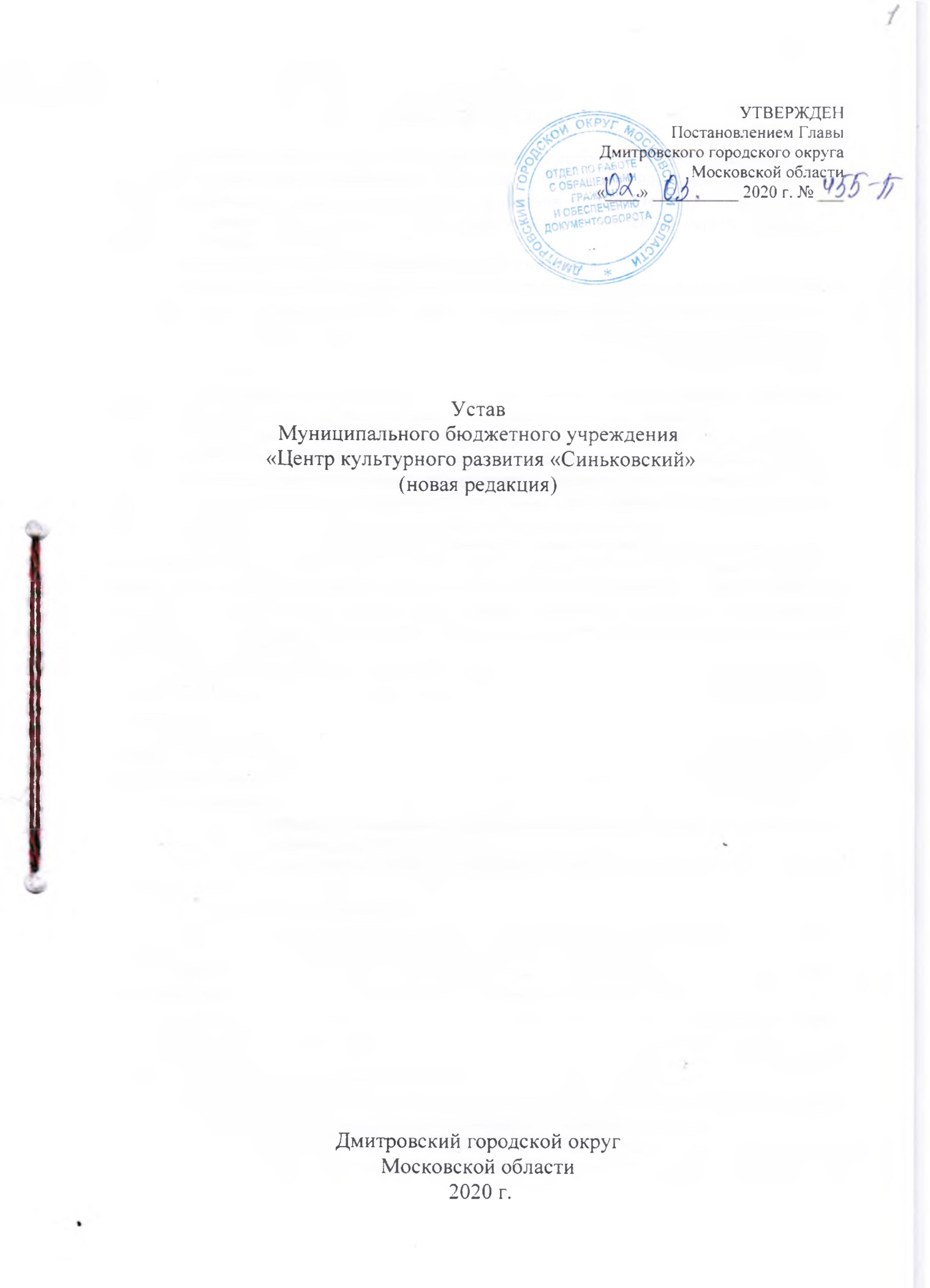 Раздел I. ОБЩИЕ ПОЛОЖЕНИЯ1. Муниципальное бюджетное учреждение  «Центр культурного развития «Синьковский», сокращенное наименование: МБУ «ЦКР «Синьковский», в дальнейшем именуемое «Учреждение», создано и действует на основании законодательства Российской Федерации, муниципальных правовых актов Дмитровского городского округа Московской области, настоящего Устава.Учреждение является учреждением бюджетного типа.2. Учредителем Учреждения является Дмитровский городской округ Московской области, в лице администрации Дмитровского городского округа Московской области. Функции и полномочия учредителя возложены на Управление по развитию культуры и туризма администрации  Дмитровского городского округа Московской области (далее – Учредитель).3. Собственником имущества Учреждения является муниципальное образование Дмитровский городской округ Московской области (далее - Собственник). 4. Учреждение является юридическим лицом, имеет обособленное имущество, самостоятельный баланс, лицевые счета, печать со своим наименованием, штампы, бланки и другие средства индивидуализации. Учреждение от своего имени приобретает и осуществляет имущественные и неимущественные права, несёт обязанности, выступает истцом и ответчиком в суде в соответствии с федеральными законами. 5. Учреждение отвечает по своим обязательствам всем находящимся у него на праве оперативного управления имуществом, как закреплённым за Учреждением Собственником имущества, так и приобретенным за счет доходов, полученных от приносящей доход деятельности, за исключением особо ценного движимого имущества, закрепленного за Учреждением или приобретенного Учреждением за счет выделенных средств, а также недвижимого имущества.6. Собственник имущества Учреждения не несет ответственности по обязательствам Учреждения. Учреждение не отвечает по обязательствам собственника имущества Учреждения.7.Учреждение осуществляет свою деятельность в соответствии с федеральными законами и иными нормативными правовыми актами Российской Федерации, нормативными правовыми актами администрации Дмитровского городского округа Московской области, настоящим Уставом.8. Место нахождения Учреждения: 141830, Московская область, Дмитровский район, поселок Новосиньково дом 73Почтовый адрес: 141830, Московская область, Дмитровский район, поселок Новосиньково дом 739. Учреждение имеет филиалы: 1) Филиал «Сельский Дом культуры «Бунятинский», расположенный по адресу: 141896, Московская область, Дмитровский район, село Абрамцево дом 16а.2) Филиал Дом культуры «Семеновский», расположенный по адресу: 141891, Московская область, Дмитровский район, село Семеновское, строение 118.3) Филиал «Сельский Дом культуры «Рогачево», расположенный по адресу 141880, Московская область, Дмитровский район, село Рогачево, площадь Осипова, дом 23.4) Филиал «Сельский Дом культуры «Покровский», расположенный по адресу: 141880, Московская область, Дмитровский район, село Покровское дом 26а.5) Филиал «Сельский Дом культуры «Александровский», расположенный по адресу:141880, Московская область, Дмитровский район, д. Александрово дом 70.           6) Филиал «Сельский Дом культуры «Куликово» - местонахождение и юридический адрес: 141 833, Московская область, Дмитровский район, село Куликово, ул. Центральная, дом 21, почтовый адрес: 141833, Московская область, Дмитровский район, село Куликово, ул. Новокуликово, дом 33 «А».7) Филиал «Сельский Дом культуры «Мельчевский» - расположенный по адресу: 141832, Московская область, Дмитровский район, поселок Мельчевка, дом 74. 8) Филиал «Сельский Дом культуры «Насадкинский» - расположенный по адресу: 141839, Московская область, Дмитровский район, д. Насадкино.         10.Учреждение функционирует как единый центр культурного развития, действующий на основе единого плана и баланса.Раздел II. ПРЕДМЕТ, ЦЕЛИ И ВИДЫ ДЕЯТЕЛЬНОСТИ УЧРЕЖДЕНИЯ11.Учреждение создано для выполнения работ, оказания услуг в целях обеспечения реализации полномочий Учредителя, предусмотренных федеральными законами, законами Московской области, нормативными правовыми актами Дмитровского  городского округа.12.Целями деятельности, для которых создано Учреждение, является:1)сохранение, создание, распространение и освоение культурных ценностей в следующих областях:удовлетворение потребностей населения в сохранении и развитии традиционного художественного творчества, любительского искусства, другой самодеятельной творческой инициативы и социально - культурной активности населения;-создание благоприятных условий для организации культурного досуга;-предоставление услуг социально - культурного, просветительского, оздоровительного и развлекательного характера, доступных для широких слоев населения;-поддержка и развитие самобытных национальных культур, народных промыслов и ремесел;-развитие современных форм организации культурного досуга с учетом потребностей различных социально - возрастных групп населения.2)создание возможностей для успешной социализации, всесторонней самореализации, проявления и развития инновационного потенциала молодых людей вне зависимости от социального статуса;3)укрепление социальной ответственности и социального служения молодежи.13.Для достижения целей деятельности, указанных в пункте 12 настоящего Устава, Учреждение осуществляет следующие основные виды деятельности:1) создание и организация работы любительских творческих коллективов, кружков, студий, любительских объединений, клубов по интересам различной направленности и других клубных формирований;2) проведение различных по форме и тематике культурно – массовых мероприятий - праздников, представлений, смотров, фестивалей, конкурсов, концертов, выставок, вечеров, спектаклей, игровых развлекательных программ и других форм показа результатов творческой деятельности клубных формирований;3)проведение спектаклей, концертов и других культурно - зрелищных и выставочных мероприятий, в том числе с участием профессиональных коллективов, исполнителей, авторов;4)организация работы лекториев, народных университетов, школ и курсов по различным отраслям знаний, других форм просветительской деятельности, в том числе и на абонементной основе;5)оказание консультативной, методической и организационно - творческой помощи в подготовке и проведении культурно - досуговых мероприятий;6)изучение, обобщение и распространение опыта культурно - массовой, культурно - воспитательной, культурно - зрелищной работы Учреждения и других культурно - досуговых учреждений;7)повышение квалификации творческих и административно - хозяйственных работников Учреждения и других культурно - досуговых учреждений;8)осуществление справочной, информационной и рекламно - маркетинговой деятельности;9)организация кино - и видео-обслуживания населения;10)предоставление гражданам дополнительных досуговых и сервисных услуг.11)патриотическое, духовно- нравственное и физическое воспитание молодежи, организация и осуществление мероприятий по работе с молодежью;12)оказание содействия молодежи в вопросах трудоустройства.13)коррекция и развитие творческих способностей детей с ограниченными возможностями здоровья.14. Учреждение выполняет муниципальное задание, которое в соответствии с предусмотренными в пункте 13 настоящего Устава основными видами деятельности Учреждения формируется и утверждается Учредителем.15. Учреждение вправе сверх установленного муниципального задания, а также в случаях, определенных федеральными законами, в пределах установленного муниципального задания выполнять работы, оказывать услуги, относящиеся к его основным видам деятельности, предусмотренным пунктом 12 настоящего Устава, для граждан и юридических лиц за плату и на одинаковых при оказании одних и тех же услуг условиях.16.Учреждение вправе осуществлять следующие виды деятельности, в том числе приносящие доход, не относящиеся к основным видам деятельности Учреждения, лишь постольку, поскольку это служит достижению целей, ради которых оно создано:        1)организация и проведение вечеров отдыха, танцевальных и других вечеров, праздников, встреч, гражданских и семейных обрядов, литературно - музыкальных гостиных, балов, дискотек, концертов, спектаклей и других культурно - досуговых мероприятий, в том числе по заявкам организаций, предприятий и отдельных граждан;        2)предоставление оркестров, ансамблей, самодеятельных художественных коллективов и отдельных исполнителей для семейных и гражданских праздников и торжеств;        3)обучение в платных кружках, студиях, на курсах;         4)оказание консультативной, методической и организационно - творческой помощи в подготовке и проведении культурно - досуговых мероприятий;        5)предоставление услуг по прокату сценических костюмов, культурного и другого инвентаря, аудио - и видео кассет и дисков с записями отечественных и зарубежных музыкальных и художественных произведений, звуко-усилительной и осветительной аппаратуры и другого профильного оборудования, изготовление сценических костюмов, обуви, реквизита;        6)предоставление игровых комнат для детей;        7)организация и проведение ярмарок, лотерей, аукционов, выставок - продаж;        8)предоставление помещений в аренду;        9)проведение мастер - классов (прикладное искусство, танцевальное, хоровое);        10)проведение лекций по абонементам;        11)фотосъемка, видеосъемка;        12)фотографирование в театральных костюмах;        13)компьютерные услуги (ксерокс, сканирование, набор текста);        14)предоставление настольных игр внутри помещения;         15)репетиторство (индивидуальное) для обучающихся в кружках, студиях, на курсах;         16)организация и проведение просветительских мероприятий, научно - практических конференций, семинаров;        17)обучение граждан иностранному языку;        18)обучение граждан хореографии, вокальному мастерству, игре на музыкальных инструментах;         19)формирование здорового образа жизни, организация досуга, отдыха и оздоровления граждан;         20)обучение граждан в художественной студии (живопись, рисование);          21)развитие у граждан познавательных способностей (информационно - обучающие, развивающие занятия);         22)фото услуги: распечатка фотографий с электронного носителя, срочное фото, цветные ксерокопии на документы;         23)услуги студии звукозаписи.17. Учреждение не вправе осуществлять виды деятельности и оказывать платные услуги, не указанные в настоящем Уставе.              Учреждение выполняет указанные виды деятельности в соответствии с перечнем и тарифами, утвержденными Учредителем,  на основании нормативных правовых актов и ведет раздельный учет по видам деятельности.Раздел III. ОРГАНИЗАЦИЯ ДЕЯТЕЛЬНОСТИ И УПРАВЛЕНИЕ УЧРЕЖДЕНИЕМПодраздел I. Структура органов управления Учреждением.18.Управление Учреждением осуществляется в соответствии с федеральными законами и иными нормативными правовыми актами муниципального образования Дмитровский городской округ Московской области и настоящим Уставом.19.Исполнительным органом Учреждения является его Руководитель.20.Руководитель Учреждения назначается и освобождается от должности Главой       Дмитровского городского округа Московской области.21.Заместители руководителя назначаются на должность Руководителем Учреждения по согласованию с Учредителем.22. Руководитель имеет право передать часть своих полномочий заместителям, в том числе на период своего временного отсутствия, по согласованию с Учредителем.Подраздел II.Руководитель Учреждения. 23.Учреждение возглавляет Руководитель Учреждения - директор, который назначается на срок не более 5 лет.24. К компетенции директора Учреждения относятся вопросы осуществления руководства деятельностью Учреждения, за исключением вопросов, отнесенных федеральными законами, нормативными правовыми актами муниципального образования
Дмитровский городской округ Московской области к компетенции Учредителя Учреждения.25. Директор организует выполнение решений Учредителя по вопросам деятельности Учреждения.26. Директор Учреждения без доверенности действует от имени Учреждения, в том числе:1)в соответствии с федеральными законами заключает гражданско-правовые и трудовые договоры от имени Учреждения; 2)утверждает структуру и штатное расписание Учреждения, по согласованию с Учредителем;3)утверждает должностные инструкции работников Учреждения и положения о подразделениях (филиалах);4)утверждает план финансово-хозяйственной деятельности Учреждения, его годовую и бухгалтерскую отчетность по согласованию с Учредителем;5)утверждает регламентирующие деятельность Учреждения внутренние документы; 6)обеспечивает открытие лицевых счетов, обеспечивает своевременную уплату налогов и сборов в порядке и размерах, определяемых налоговым законодательством Российской Федерации, представляет в установленном порядке статистические, бухгалтерские и иные отчеты;7)подписывает правовые акты и иные локальные акты Учреждения, выдает доверенности на право представительства от имени Учреждения, в том числе доверенности с правом передоверия, издает приказы и распоряжения, дает поручения и указания, обязательные для исполнения всеми работниками Учреждения;8)в соответствии с федеральными законами определяет состав и объем сведений, составляющих служебную тайну, а также устанавливает порядок ее защиты и обеспечивает его соблюдение;9)обеспечивает соблюдение законности в деятельности Учреждения, контролирует работу и обеспечивает эффективное взаимодействие структурных подразделений (филиалов) Учреждения;10)осуществляет иные полномочия, связанные с реализацией его компетенции.27.Директор Учреждения обязан:1)обеспечивать выполнение муниципального задания в полном объеме;2)обеспечивать постоянную работу над повышением качества предоставляемых Учреждением муниципальных и иных услуг, выполнением работ;           3)обеспечивать составление и выполнение в полном объеме плана финансово-хозяйственной деятельности Учреждения в соответствии с порядком, определенным Учредителем;           4)обеспечивать составление отчета о результатах деятельности Учреждения и об использовании закрепленного за ним на праве оперативного управления имущества в соответствии с требованиями, установленными Учредителем;	5)обеспечивать целевое и рациональное использование бюджетных средств, в том числе субсидий на оказание услуг (выполнение работ), субсидий на иные цели, и соблюдение Учреждением финансовой дисциплины в соответствии с федеральными законами;	6)обеспечивать исполнение договорных обязательств по выполнению работ, оказанию услуг;	7)не допускать возникновения просроченной кредиторской задолженности Учреждения;	8)обеспечивать сохранность, рациональное использование имущества, закрепленного на праве оперативного управления за Учреждением;	9)обеспечивать своевременную выплату заработной платы работникам Учреждения и его филиалов, а также принимать меры по повышению размера заработной платы работникам Учреждения;	10)согласовывать с Учредителем в случаях и в порядке,  установленном федеральными законами, нормативными правовыми актами муниципального образования Дмитровский городской округ Московской области и настоящим Уставом, распоряжение недвижимым имуществом и особо ценным движимым имуществом Учреждения, в том числе передачу его в аренду, безвозмездное пользование, заключение иных договоров, предусматривающих переход прав владения и (или) пользования в отношении государственного имущества, закрепленного за Учреждением на праве оперативного управления, а также осуществлять его списание;	11)предварительно согласовывать с Учредителем в порядке, им установленном совершение Учреждением крупных сделок;	12)согласовывать с Учредителем совершение сделок с участием Учреждения, в совершении которых имеется заинтересованность;	13)согласовывать с Учредителем в случаях и в порядке, установленном федеральными законами, правовыми актами муниципального образования Дмитровский городской округ Московской области, настоящим Уставом, внесение муниципальным Учреждением денежных средств (если иное не установлено условиями их предоставления), иного имущества, за исключением особо ценного движимого имущества, а также недвижимого имущества, в уставный (складочный) капитал хозяйственных обществ или передачу им такого имущества иным образом в качестве их учредителя или участника;	14)обеспечивать раскрытие информации об Учреждении, его деятельности и закрепленном за ним имуществе в соответствии с требованиями федеральных законов;	15)обеспечивать соблюдение Правил внутреннего трудового распорядка и трудовой дисциплины работниками Учреждения;	16)обеспечивать соблюдение требований по охране и безопасности труда, принимать необходимые меры по соблюдению в Учреждении правил техники безопасности и требований федеральных законов по защите жизни и здоровья работников Учреждения;	17)проходить аттестацию в порядке, установленном федеральными законами, нормативными правовыми актами муниципального образования Дмитровский городской округ Московской области и Учредителем;	18)обеспечивать наличие мобилизационных мощностей и выполнение требований по гражданской обороне;	19)выполнять иные обязанности, установленные федеральными законами и иными нормативными правовыми актами муниципального образования Дмитровский городской округ Московской области, Уставом Учреждения, а также решениями Учредителя.           20)обеспечивать предоставление отчетной и аналитической информации по деятельности Учреждения по запросу Учредителя;           21)согласовывать с Учредителем утверждаемый порядок премирования сотрудников (в том числе от приносящей доход деятельности);         22)разрабатывать и принимать меры по предупреждению коррупции;         23)участвовать в соответствии с законодательством Российской Федерации в выполнении мероприятий по профилактике терроризма и экстремизма;        24)обеспечивать выполнение требований к антитеррористической защищенности подведомственных объектов;        25)согласовывать с Учредителем в случаях и в порядке, установленном федеральными законами, правовыми актами Дмитровского городского округа Московской области, Уставом, создание и ликвидацию филиалов, открытие и закрытие представительств Учреждения;Раздел IV. СВЕДЕНИЯ О ФИЛИАЛАХ 28. Учреждение вправе создавать, реорганизовывать и ликвидировать филиалы в установленном действующим законодательством порядке, по согласованию с Учредителем.29. Учреждение имеет филиалы, указанные в пункте 9 настоящего Устава. 30. Филиалы Учреждения не являются юридическими лицами.31. Филиалы осуществляют свою деятельность от имени Учреждения, наделены имуществом и действуют на основании Устава и положения о соответствующем филиале. 32.Руководителем филиала является заведующий филиала, назначаемый руководителем Учреждения, по согласованию с Учредителем.Раздел V.  ИМУЩЕСТВО И ФИНАНСОВОЕ ОБЕСПЕЧЕНИЕ ДЕЯТЕЛЬНОСТИ УЧРЕЖДЕНИЯ33. Имущество Учреждения закрепляется за ним на праве оперативного управления в соответствии с Гражданским кодексом Российской Федерации.34. Недвижимое имущество и особо ценное движимое имущество, закрепленное за Учреждением или приобретенное Учреждением за счет средств, выделенных ему Учредителем на приобретение этого имущества, подлежит обособленному учету в установленном порядке.35.Земельный участок, необходимый для выполнения Учреждением своих уставных задач, предоставляется ему на праве постоянного (бессрочного) пользования.36. Учреждение не вправе без согласия Учредителя распоряжаться недвижимым имуществом и особо ценным движимым имуществом, закрепленным за ним на праве оперативного управления или приобретенным Учреждением за счет средств, выделенных
ему Учредителем на приобретение такого имущества, включая передачу его в аренду, безвозмездное пользование, заключение иных договоров, предусматривающих переход прав владения и (или) пользования в отношении указанного имущества, закрепленного за
Учреждением на праве оперативного управления, а также осуществлять его списание.37.Учреждение не вправе совершать сделки, возможными последствиями которых является отчуждение или обременение имущества, закрепленного за Учреждением на праве оперативного управления, или имущества, приобретенного за счет средств, выделенных Учреждению собственником на приобретение такого имущества, если иное не установлено законодательством.38. Остальным находящимся на праве оперативного управления имуществом, не указанным в пункте 36 настоящего Устава, Учреждение вправе распоряжаться самостоятельно, если иное не предусмотрено Федеральным законом от 12 января 1996 года N 7-ФЗ "О некоммерческих организациях" и настоящим Уставом.39. Источниками финансового обеспечения Учреждения являются:1)субсидии, предоставляемые Учреждению из бюджета муниципального образования Дмитровский городской округ Московской области на возмещение нормативных затрат, связанных с оказанием Учреждением в соответствии с муниципальным заданием муниципальных услуг (выполнением работ);2)субсидии, предоставляемые Учреждению из бюджета муниципального образования Дмитровский городской округ Московской области на иные цели;3)доходы Учреждения, полученные от осуществления приносящей доходы деятельности, в случаях, предусмотренных настоящим Уставом, и приобретенное за счет этих доходов имущество;4)иные источники, не запрещенные федеральными законами.40. Учреждение в отношении денежных средств и имущества, закрепленного за Учреждением на праве оперативного управления, обязано согласовывать в случаях и в порядке, установленном федеральными законами, правовыми актами муниципального
образования Дмитровский городской округ Московской области, настоящим Уставом, следующее:1)совершение Учреждением крупных сделок и сделок, в совершении которых имеется заинтересованность.2)внесение Учреждением денежных средств (если иное не установлено условиями их предоставления) и иного имущества, за исключением особо ценного движимого имущества, закрепленного за ним собственником или приобретенного Учреждением за счет средств, выделенных ему собственником на приобретение такого
имущества, а также недвижимого имущества, в уставный (складочный) капитал хозяйственных обществ или передачу им такого имущества иным образом в качестве их учредителя или участника.3)передачу Учреждением некоммерческим организациям в качестве их учредителя или участника денежных средств (если иное не установлено условиями их предоставления) и иного имущества, за исключением особо ценного движимого имущества, закрепленного за Учреждением собственником или приобретенного
Учреждением за счет средств, выделенных ему собственником на приобретение такого имущества, а также недвижимого имущества.41. Учреждение не вправе размещать денежные средства на депозитах в кредитных организациях, а также совершать сделки с ценными бумагами, если иное не предусмотрено федеральными законами.42.Информация об использовании закрепленного за Учреждением муниципального имущества муниципального образования Дмитровский городской округ включается в ежегодные отчеты Учреждения.Раздел VI.  РЕОРГАНИЗАЦИЯ, ИЗМЕНЕНИЕ ТИПА, ЛИКВИДАЦИЯ УЧРЕЖДЕНИЯ43. Учреждение может быть реорганизовано в порядке, предусмотренном федеральными законами, правовыми актами муниципального образования Дмитровский городской округ Московской области, или по решению суда.44. Изменение типа Учреждения осуществляется в порядке, установленном федеральными законами, законами Московской области и нормативными правовыми актами муниципального образования Дмитровский городской округ Московской области.45. Принятие решения о ликвидации и проведение ликвидации Учреждения осуществляются в порядке, установленном Администрацией Дмитровского городского округа Московской области.46. Имущество Учреждения, оставшееся после удовлетворения требований кредиторов, а также имущество, на которое в соответствии с федеральными законами не может быть обращено взыскание по обязательствам Учреждения, передается ликвидационной комиссией в казну муниципального образования Дмитровский городской округ Московской области.Раздел VII.  ВНЕСЕНИЕ ИЗМЕНЕНИЙ И ДОПОЛНЕНИЙ В УСТАВ47.  Изменения и дополнения в Устав вносятся на основании Постановления Главы Дмитровского городского округа Московской области.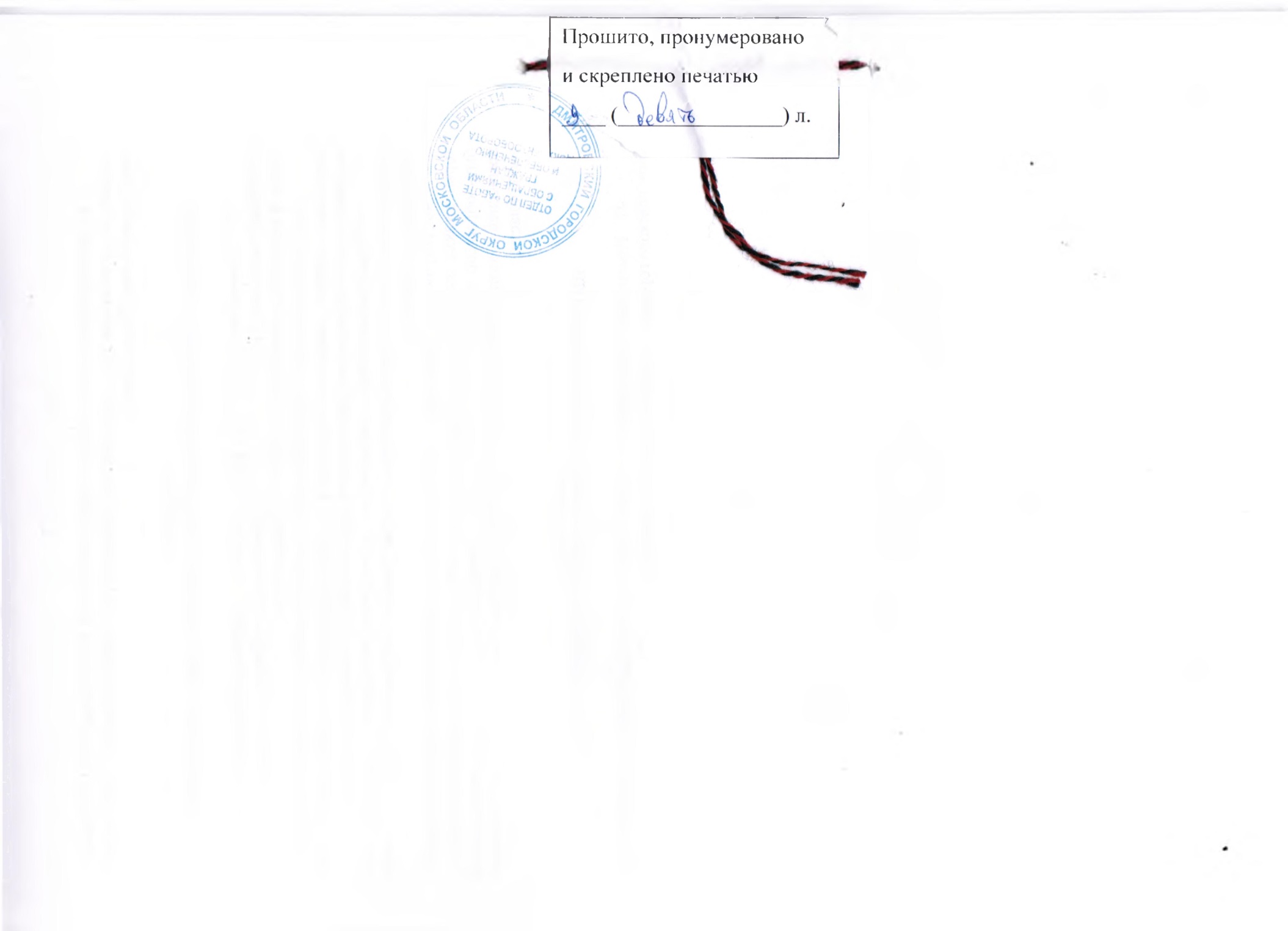 